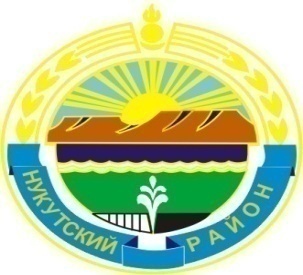 МУНИЦИПАЛЬНОЕ  ОБРАЗОВАНИЕ«НУКУТСКИЙ  РАЙОН»АДМИНИСТРАЦИЯМУНИЦИПАЛЬНОГО ОБРАЗОВАНИЯ«НУКУТСКИЙ РАЙОН»_____________________________ПОСТАНОВЛЕНИЕ_____________________________25 мая 2020                                                   № 198                                       п. НовонукутскийО внесении изменений в постановление Администрации муниципального образования «Нукутский район» от 27 марта 2017 года № 90 «Об утверждении Перечня муниципального имущества, находящегося в собственности муниципального образования «Нукутский район», предназначенного для предоставления его во владение и (или) пользование на долгосрочной основе субъектам малого и среднего предпринимательства и организациям, образующим инфраструктуру поддержки субъектов малого и среднего предпринимательства»В соответствии с Федеральным законом от 06 октября 2003 года № 131-ФЗ «Об общих принципах организации местного самоуправления в Российской Федерации», Федеральным законом от 24 июля 2007 года № 209-ФЗ «О развитии малого и среднего предпринимательства в Российской Федерации», постановлением Администрации муниципального образования «Нукутский район» от 23 января 2017 года № 16 «Об утверждении Положения о порядке формирования, ведения и обязательного опубликования перечня муниципального имущества, находящегося в собственности муниципального образования «Нукутский район», предоставления его во владение и (или) пользование на долгосрочной основе субъектам малого и среднего предпринимательства и организациям, образующим инфраструктуру поддержки субъектов малого и среднего предпринимательства», руководствуясь ст. 35 Устава муниципального образования «Нукутский район», АдминистрацияПОСТАНОВЛЯЕТ:Внести в постановление Администрации муниципального образования «Нукутский район» от 27 марта 2017 года № 90 «Об утверждении Перечня муниципального имущества, находящегося в собственности муниципального образования «Нукутский район», предназначенного для предоставления его во владение и (или) пользование на долгосрочной основе субъектам малого и среднего предпринимательства и организациям, образующим инфраструктуру поддержки субъектов малого и среднего предпринимательства» (далее - Постановление) следующие изменения:Приложение № 1 к Постановлению изложить в новой редакции (Приложение №1).Настоящее постановление опубликовать в печатном издании «Официальный курьер» и разместить на официальном сайте муниципального образования «Нукутский район».Контроль за исполнением настоящего постановления возложить на заместителя мэра муниципального образования «Нукутский район» - начальника управления экономического развития и труда Н.А.Платонову. Мэр                                                                    С.Г. ГомбоевПриложение №1к постановлению АдминистрацииМО «Нукутский район»от 25.05.2020 г. № 198«Приложение № 1к постановлению АдминистрацииМО «Нукутский район»от «27» марта 2017 г. № 90Раздел 1. Недвижимое имуществоРаздел 2. Движимое имущество                                                                                                                                                                                                                                           ».№ п\пНомер в реестре имуществаАдрес (местоположение) объектаСведения о недвижимом имуществе или его частиСведения о недвижимом имуществе или его частиСведения о недвижимом имуществе или его частиСведения о недвижимом имуществе или его частиСведения о недвижимом имуществе или его частиСведения о недвижимом имуществе или его частиОснования включения№ п\пНомер в реестре имуществаАдрес (местоположение) объектаКадастро-вый номерТип строенияТип размещения объектаНазначение объектаПлощадь объекта, Существующие ограничения (обременения, права)Основания включения1137д. Хамхар, ул. Школьная, д. 285:04:050:201:104Нежилое здание-Нежилое здание121,9нетпостановление Администрации муниципального образования «Нукутский район» от 23 января 2017 года № 16№ п\пНомер в реестре имуществаАдрес (местоположение) объектаСведения о недвижимом имуществе или его частиСведения о недвижимом имуществе или его частиСведения о недвижимом имуществе или его частиСведения о недвижимом имуществе или его частиСведения о недвижимом имуществе или его частиСведения о недвижимом имуществе или его частиОснования включения№ п\пНомер в реестре имуществаАдрес (местоположение) объектаКадастро-вый номерТип строенияТип размещения объектаНазначение объектаПлощадь объекта, Существующие ограничения (обременения, права)Основания включения